Måned:Tema: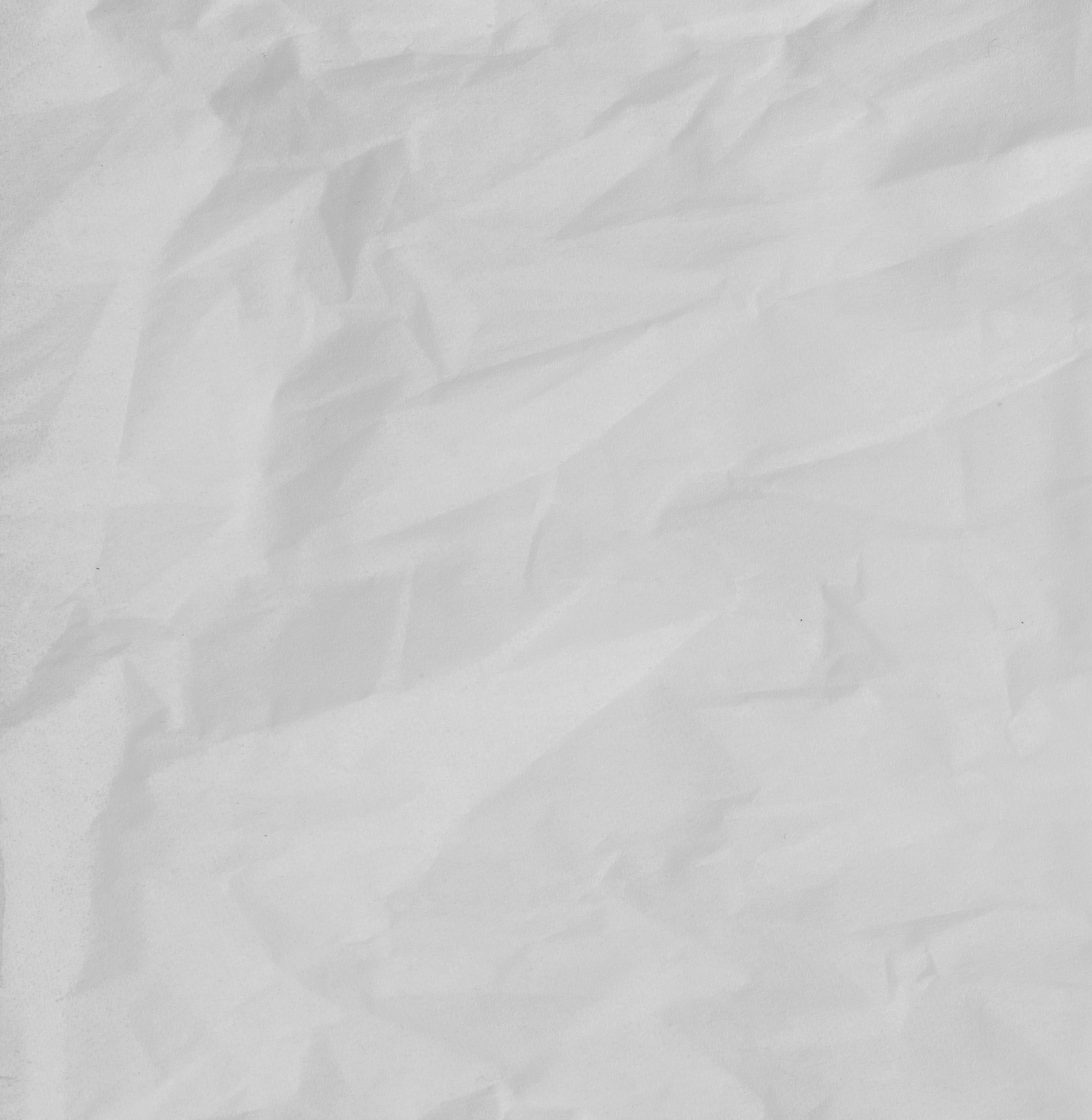 Husk!